ИНФОРМАЦИЯо досрочном периоде ГИА-11 в 2022 годуПункт проведения экзаменов: МБОУ «Средняя общеобразовательная школа №39» г. БелгородаАдрес ППЭ: г. Белгород, ул. Королева, д.22Расписание ГИА-11 (досрочный период)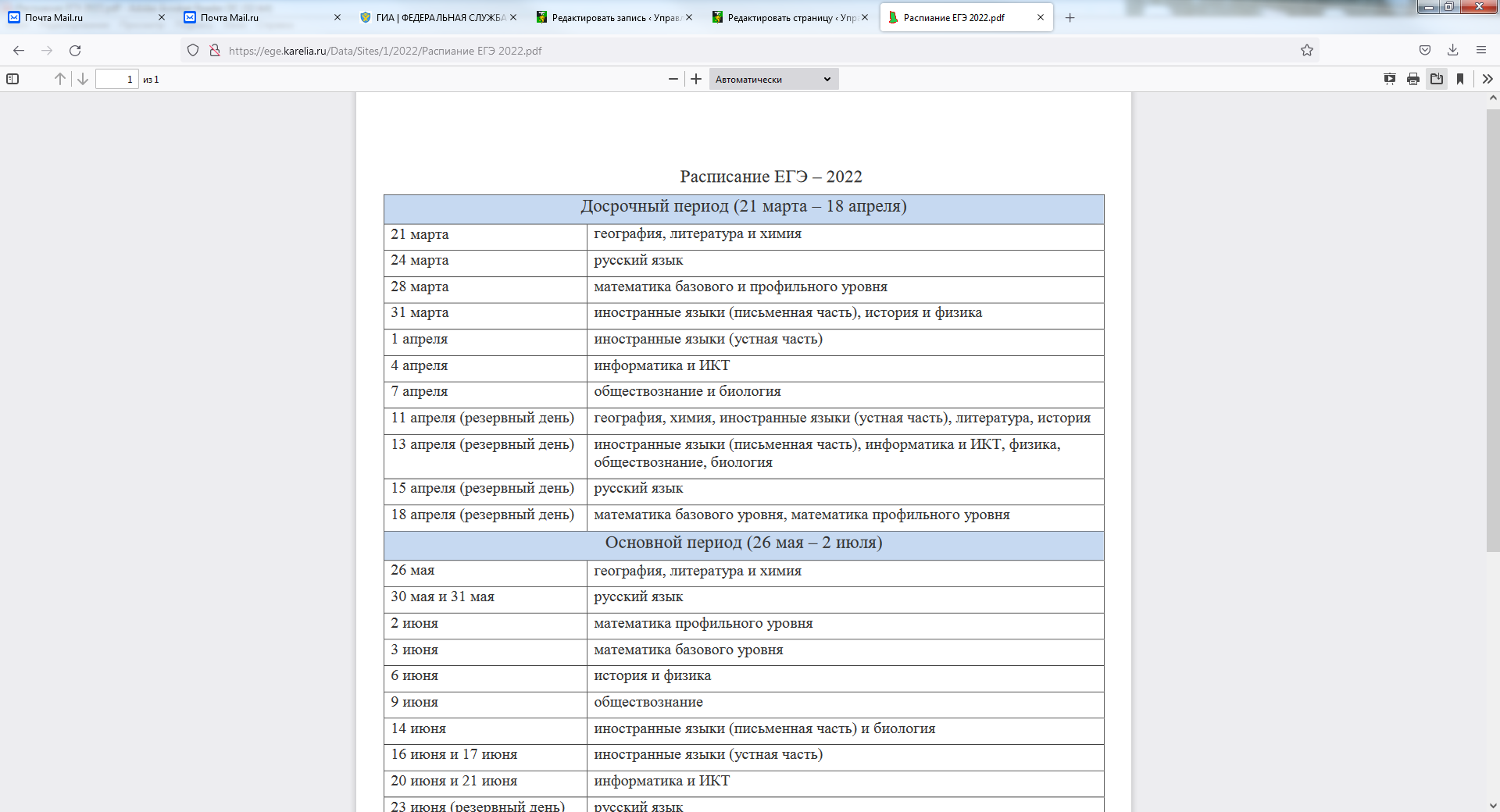 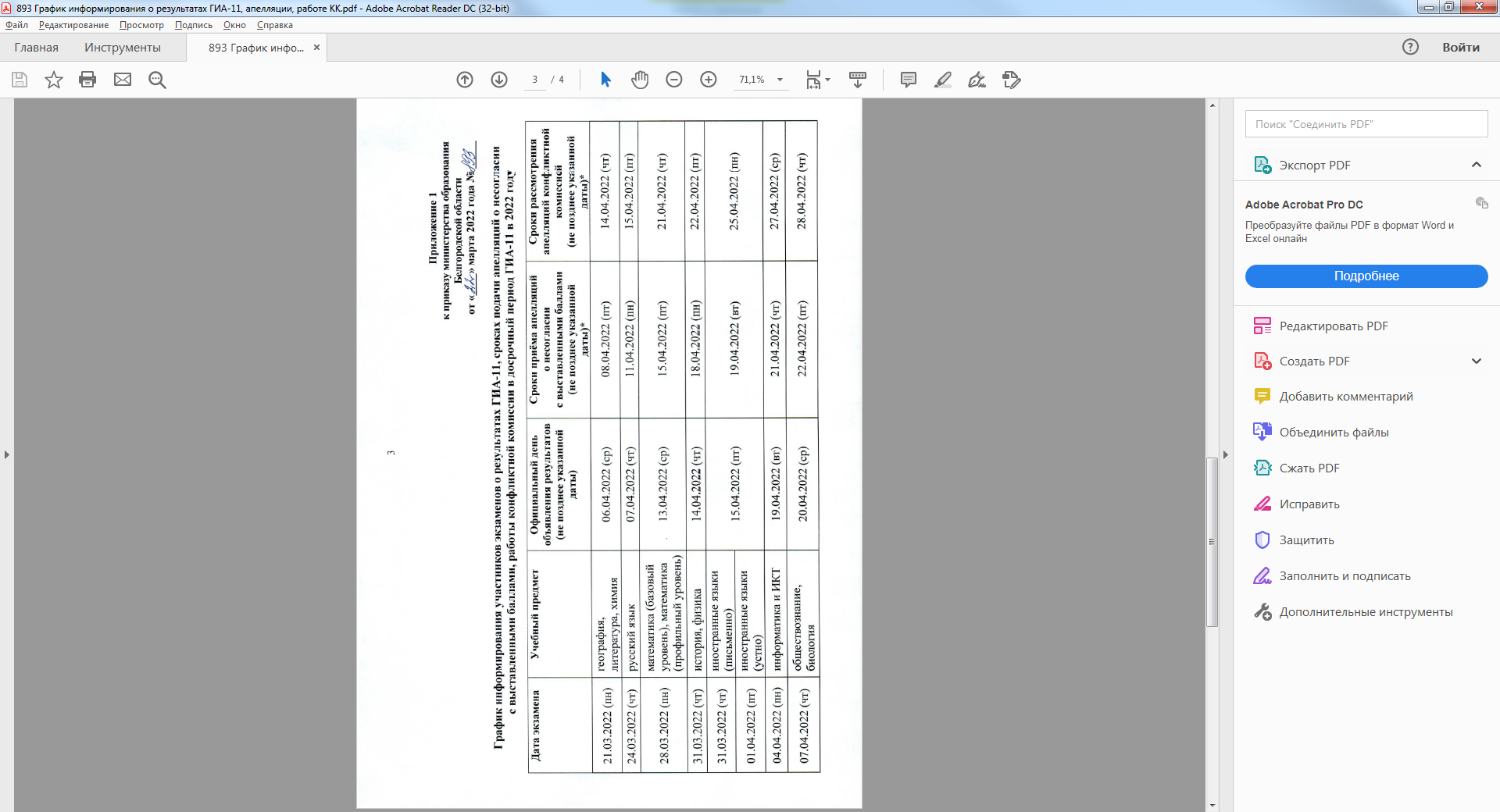 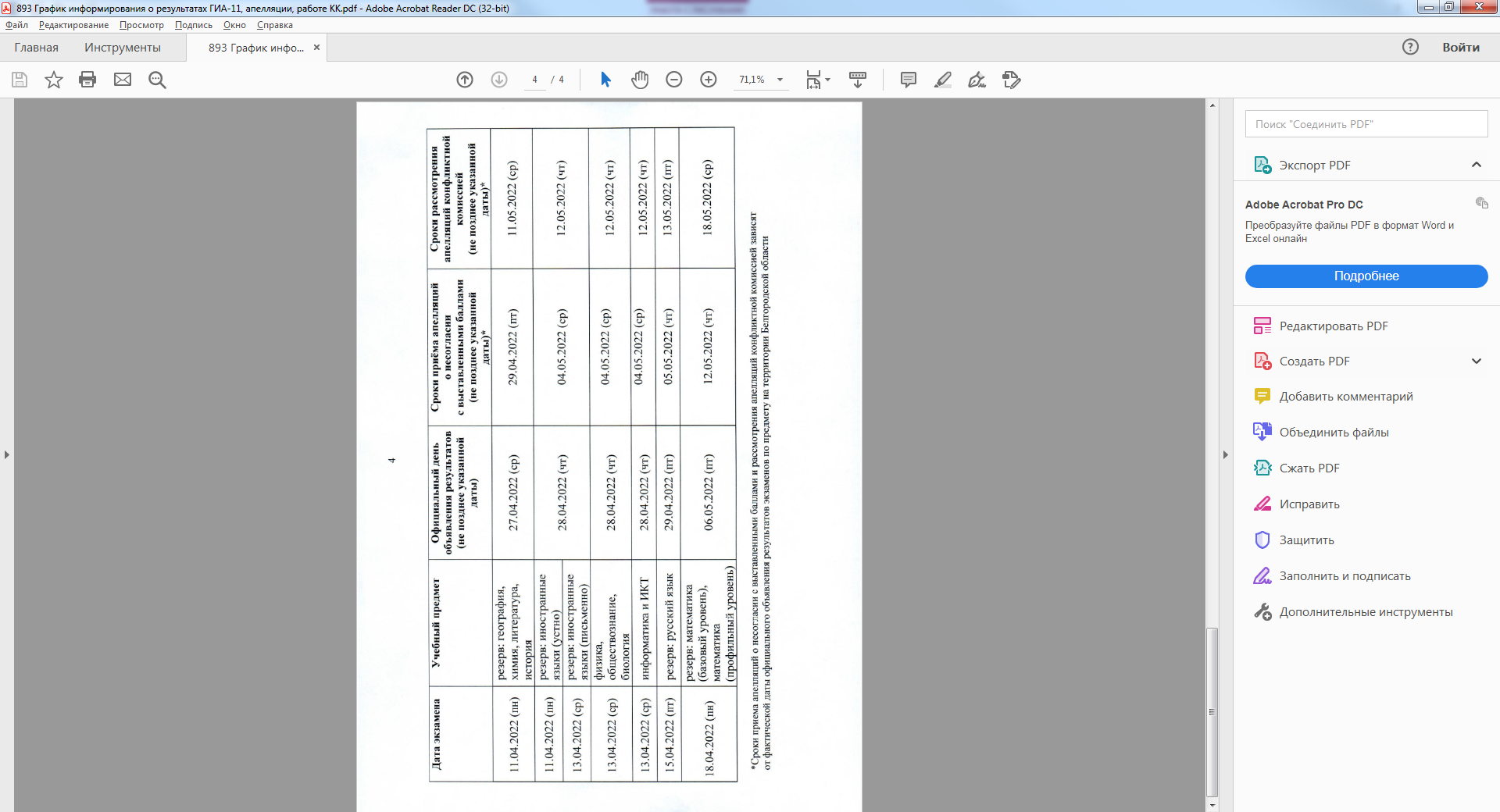 